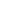 
AUCTION DONATION FORMPlease print exactly as you want to be listed in program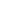 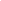 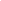 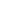 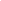 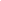 Delivery Arrangements (please check appropriate boxes)Item/Certificate accompanies this form. (Please include additional documentation/display materials, as needed).This item/certificate is valid for one year:  April 22, 2023 – April 22, 2024.This item/certificate is only valid from:                      Childhelp, please create a certificate on my behalf.Contact me for delivery arrangements at: 
Donor Signature: ___________________________________________________Date: ___________________Childhelp is a 501 (c) (3) organization.  Tax ID# 95-2884608Keep a copy of this form for your recordsPlease return Auction Donation Form(s) to:  dckimmer@gmail.com  and alison.santighian@gmail.com Or Mail to:  Childhelp Auction Committee – 1608 N. Randolph St., Arlington, VA 22207VACATION HOME AUCTION DONATION FORM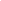 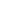 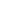 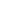 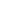 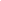 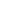 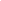 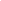 Childhelp is a 501 (c) (3) organization.  Tax ID# 95-2884608Keep a copy of this form for your records
Please return donation form(s) to:   dckimmer@gmail.com and alison.santighian@gmail.comOr Mail to:  Childhelp Auction Committee – 1608 N. Randolph St., Arlington, VA 22207